هو الله - ای پروردگار، در کتب و صحف بواسطه انبياء...حضرت عبدالبهاءاصلی فارسی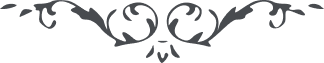 لوح رقم (150) – من آثار حضرت عبدالبهاء – مکاتیب عبد البهاء، جلد3، صفحه 365( 150 )هو اللهای پروردگار در کتب و صحف بواسطه انبیاء اخبار فرموده‌ئی و اسرائیل را بشارت داده‌ئی و نوید بخشیده‌ئی که روزی آید اسرائیل نومید امیدوار گردد و اسیر ذلت کبری عزت ابدیه یابد آن قوم پریشان در ظل رب الجنود در ارض مقدسه سر و سامان یابند و از اقالیم بعیده توجه بصهیون فرمایند ذلیلان عزیز گردند و مستمندان توانگر شوند گم‌نامان نام و نشان یابند و مبغوضان محبوب جهانیان شوند حال ستایش ترا که روز آن آسایش آمد و اسباب سرور و شادمانی حاصل شد اسرائیل عنقریب جلیل گردد و این پریشانی بجمع مبدل شود شمس حقیقت طلوع نمود و پرتو هدایت بر اسرائیل زد تا از راههای دور بانهایت سرور بارض مقدس ورود یابند ای پروردگار وعد خویش آشکار کن و سلاله حضرت خلیل را بزرگوار فرما توئی مقتدر و تواناو توئی بینا و شنوا و دانا
(ع ع)